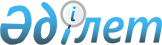 О внесении изменения в постановление акимата города Петропавловска от 25 декабря 2014 года № 2482 "Об организации оплачиваемых общественных работ на предприятиях и в организациях города Петропавловска"
					
			Утративший силу
			
			
		
					Постановление акимата города Петропавловска Северо-Казахстанской области от 13 апреля 2015 года № 674. Зарегистрировано Департаментом юстиции Северо-Казахстанской области 6 мая 2015 года № 3244. Утратило силу постановлением акимата города Петропавловска Северо-Казахстанской области от 29 февраля 2016 года N 451      Сноска. Утратило силу постановлением акимата города Петропавловска Северо-Казахстанской области от 29.02.2016 N 451 (вводится в действие со дня подписания).

      В соответствии с пунктом 1 статьи 21 Закона Республики Казахстан от 24 марта 1998 года "О нормативных правовых актах" акимат города Петропавловска ПОСТАНОВЛЯЕТ:

      1. Внести в постановление акимата города Петропавловска от 25 декабря 2014 года № 2482 "Об организации оплачиваемых общественных работ на предприятиях и в организациях города Петропавловска" (зарегистрировано в Реестре государственной регистрации нормативных правовых актов под № 3031, опубликовано 23 января 2015 года в газетах "Қызылжар нұры", "Проспект СК") следующее изменение:

      перечень предприятий и организаций города, в которых будут проведены оплачиваемые общественные работы, их виды и объемы, утвержденный указанным постановлением, изложить в новой редакции согласно приложению.

      2. Контроль за исполнением постановления возложить на заместителя акима города, курирующего данную сферу.

      3. Настоящее постановление вводится в действие по истечении десяти календарных дней после дня первого официального опубликования.

 Перечень предприятий и организаций города, в которых будут проведены оплачиваемые общественные работы, их виды и объемы
					© 2012. РГП на ПХВ «Институт законодательства и правовой информации Республики Казахстан» Министерства юстиции Республики Казахстан
				
      Аким города

М. Тасмаганбетов

      СОГЛАСОВАНО:
Главный врач 
ГУ "Северо-Казахстанский 
областной центр по профилактике
и борьбе со СПИД"
2015 год

А. Сыздыкова

      Директор товарищества 
с ограниченной ответственностью 
"Коммунхоз Петропавловск"
2015 год

М. Калиев

      Руководитель 
РГУ "Департамент юстиции 
Северо-Казахстанской области 
Министерства юстиции 
Республики Казахстан"
2015 год

Е. Сейдімбек

      Руководитель 
ГУ "Управление юстиции 
города Петропавловска 
Департамента юстиции 
Северо-Казахстанской области 
Министерства юстиции 
Республики Казахстан"
2015 год 

Н. Кәдөш

      Начальник 
ГУ "Управление Комитета 
по правовой статистике и 
специальным учетам 
Генеральной прокуратуры 
Республики Казахстан 
по Северо-Казахстанской области"
2015 год

М. Ахметов

      Руководитель 
ГУ "Канцелярия 
Северо-Казахстанского областного
 суда Департамента по 
обеспечению деятельности 
судов при Верховном Суде 
Республики Казахстан 
(аппарата Верховного Суда 
Республики Казахстан)"
2015 год

О. Муталяпов

      Руководитель 
РГУ "Управление 
государственных доходов 
по городу Петропавловск 
Департамента государственных 
доходов по Северо-Казахстанской
области Комитета 
государственных доходов 
Министерства финансов 
Республики Казахстан"
2015 год

М. Мухамеджанов

      Начальник 
РГУ "Управление по делам 
обороны города Петропавловска 
Северо-Казахстанской области" 
Министерства обороны 
Республики Казахстан
2015 год

Д. Габдуллин

      Начальник 
ГУ "Департамент внутренних дел
Северо-Казахстанской области 
Министерства внутренних дел 
Республики Казахстан"
13.04.2015 год

Б. Билялов

      Председатель 
Северо –Казахстанского 
областного филиала 
общественного объединения 
"Казахское общество слепых"
2015 год 

В. Боровко

      Первый заместитель 
Председателя Петропавловского 
городского филиала 
Северо-Казахстанской области 
общественного объединения 
"Партия "Нұр Отан"
2015 год

Т. Чепухина

      Руководитель 
ГУ"Управление государственной
инспекции труда 
по Северо-Казахстанской области"
2015 год

А. Сейфуллин

      Прокурор 
Северо- Казахстанской области 
ГУ "Прокуратура 
Северо-Казахстанской области"
13.04.2015 год

С. Зайтлер

      Начальник 
ГУ "Управление внутренних дел
города Петропавловска 
Департамента внутренних дел 
Северо-Казахстанской области"

К. Оразалин 2015 год
Приложение к постановлению акимата города Петропавловска от 13.04.2015 года № 674Приложение к постановлению акимата города Петропавловска от 25 декабря 2014 года № 2482№ п/п

Наименование предприятия, организации

Количество рабочих мест

Вид общественных работ

Объем работ

Продолжительность общественных работ (месяцев)

Источник финансирования

1

Государственное учреждение "Северо-Казахстанский областной центр по профилактике и борьбе со СПИД"

3 человек

Оказание помощи в реализации профилактических программ с целью предупреждения распространения ВИЧ – инфекции среди уязвимой группы населения

Проведение 50 лекции и беседы 

12

Бюджет города Петропавловска

2

Товарищество с ограниченной ответственностью "Коммунхоз Петропавловск"

380 человек

Оказание помощи в уборке территории

города

оказание помощи в озеленении и благоустройстве территории

оказание помощи в выполнении подсобных работ в строительстве ледовых городков

580 000 000

квадратных метров 

100 000

квадратных метров 

 

50 000

ледовых блоков 

 12

Бюджет города Петропавловска

3

Республиканское государственное учреждение "Департамент юстиции Северо-Казахстанской области Министерства юстиции Республики Казахстан" 

20 человек

Заполнение заявки на подбор регистрационных дел, подбор архивных регистрационных дел, раскладка архивных регистрационных дел, разноска корреспонденции в другие государственные органы, помощь в ведении делопроизводства

41 000 дел 

12

Бюджет города Петропавловска

4

Государственное учреждение "Управление юстиции города Петропавловска Департамента юстиции Северо-Казахстанской области Министерства юстиции Республики Казахстан"

7 человек

Заполнение заявки на подбор регистрационных дел, подбор архивных регистрационных дел, раскладка архивных регистрационных дел, разноска корреспонденции в другие государственные органы, помощь в ведении делопроизводства

7700 дел 

12

Бюджет города Петропавловска

5

Государственное учреждение "Управление Комитета по правовой статистике и специальным учетам Генеральной прокуратуры Республики Казахстан по 

Северо-Казахстанской области"

6 человек

Оказание помощи в обработке и подготовке к хранению документации, рассылка и доставка справок, формирование бумажной базы данных по качественному оперативному обслуживанию населения города в части выдачи справок

96 000 единиц документов

12

Бюджет города Петропавловска

6

Государственное учреждение "Канцелярия Северо-Казахстанского областного суда Департамента по обеспечению деятельности судов при Верховном Суде Республики Казахстан (аппарата Верховного Суда Республики Казахстан)"

7 человек

Оказание помощи в формировании базы данных, текущей документации в целях улучшения качества и оперативности обслуживания населения

100 000 дел

12

Бюджет города Петропавловска

7

Республиканское государственное учреждение "Управление государственных доходов по городу Петропавловск Департамента государственных доходов по Северо-Казахстанской области Комитета государственных доходов Министерства финансов Республики Казахстан"

8 человек

Вручение уведомлений о суммах начисленных и неуплаченных налогов по городу Петропавловск

Оказание помощи налогоплательщикам в отправке форм налоговой отчетности по терминалу 

Формирование дел налогоплательщиков для передачи в архив, расшивка документов по экономическим делам 

100 000 дел 

 

 

 

 

 

 

 

20 000 дел 

 

 

 

 

 

10 000 дел 

12

Бюджет города Петропавловска

8

Республиканское государственное учреждение "Управление по делам обороны города Петропавловска Северо-Казахстанской области" Министерства обороны Республики Казахстан

9 человек

Оказание помощи в формировании базы данных учета-допризывников, призывников, военнообязанных, техники, разноска и вручении повесток, оформление личных дел и подшивка документации

32 000 дел, вручение 4500 повесток, подшивка 30 000 дел 

12

Бюджет города Петропавловска

9

Государственное учреждение "Департамент внутренних дел Северо-Казахстанской области Министерства внутренних дел Республики Казахстан"

2 человек

Оказание помощи в заполнении сопроводительных писем при направлении дел об административных правонарушениях в городском управлении, районных отделах внутренних дел, подготовка наменклатурных дел к хранению (прономеровать, подшить, опечатать), прием и передача документов факсимильной связью

2 000 дел

10

Бюджет города Петропавловска

10

Северо-Казахстанский областной филиал общественного объединения "Казахское общество слепых"

1 человек

Обработка документов, разноска отчетов, досуговой деятельности инвалидов по зрению, организация культурно-массовых и спортивных мероприятий

2000 дел

12

Бюджет города Петропавловска

11

Петропавловский городской филиал Северо-Казахстанской области общественного объединения "Партия "Нұр Отан" 

1 человек

Оказание помощи в формировании базы данных в целях улучшения качества и оперативности обслуживания, оказание помощи в обработке документации 

1000 дел

12

Бюджет города Петропавловска

12

Государственное учреждение "Аппарат акима города Петропавловска"

5 человек

Оказание помощи в обработке и подготовке к хранению документации,

ксерокопированию, рассылке и доставке материалов,

помощь в организации и проведении общественных компаний, обходе территории города в работе с населением

15 000 дел

12

Бюджет города Петропавловска

13

Коммунальное государственное учреждение "Отдел жилищной инспекции акимата города Петропавловска" 

1 человек

Оказание помощи в обработке и подготовке к хранению документации, ксерокопирование, рассылка и доставка материалов, помощь организации и проведении общественных мероприятий

1000 дел

12

Бюджет города Петропавловска

14

Государственное учреждение "Отдел физической культуры и спорта города Петропавловска"

1 человек

Оказание помощи в обработке и подготовке к хранению документации

 

1000 дел

12

Бюджет города Петропавловска

15

Государственное учреждение "Отдел земельных отношений города Петропавловска"

2 человек

Оказание помощи в обследовании и составлении актов выбора земельных участков, в постановке их на учет, как бесхозяйное имущество, 

помощь в обработке архивных документов

2000 дел

 

12

Бюджет города Петропавловска

16

Государственное учреждение "Отдел занятости и социальных программ города Петропавловска"

2 человек

Оказание помощи в проведении технических работ по ведению баз данных различных категорий населения, нуждающихся в социальной защите, 

помощь в подготовке обработки и хранении документации 

20 дел в день

 

12

Бюджет города Петропавловска

17

Государственное учреждение "Отдел предпринимательства, сельского хозяйства и ветеринарии города Петропавловска"

2 человек

Мониторинг цен на продовольственные товары, помощь переписи домашних хозяйств и составление похозяйственных книг, оказание помощи в обработке и подготовке к хранению документации

2000 дел

 

12

Бюджет города Петропавловска

18

Государственное учреждение "Отдел финансов города Петропавловска"

2 человек

Проведение инвентаризации объектов недвижимости,

оказание помощи в обработке и хранению документации, рассылке и доставке документов

1500 дел

12

Бюджет города Петропавловска

19

Государственное учреждение "Отдел строительства города Петропавловска"

1 человек

Оказывать помощь в подготовке обработки и хранении документации, рассылке и доставке материалов, осуществлять выезд с сотрудниками отдела на строительные объекты в целях обеспечения контроля и мониторинга качества строительства объектов

2000 дел

12

Бюджет города Петропавловска

20

Государственное учреждение "Отдел жилищно-коммунального хозяйства, пассажирского транспорта и автомобильных дорог города Петропавловска"

2 человек

Оказание помощи в подготовке обработки и хранении документации,

рассылка и доставка материалов

 

8000 дел

12

Бюджет города Петропавловска

21

Государственное учреждение "Отдел внутренней политики города Петропавловска"

1 человек

Оказание помощи в обработке и подготовке к хранению документации, рассылка и доставка материалов, помощь в организации и проведении общественных мероприятий 

2000 дел

12

Бюджет города Петропавловска

22

Государственное учреждение "Отдел экономики и бюджетного планирования города Петропавловска"

1 человек

Оказание помощи в обработке и подготовке к хранению документации, ксерокопирование,

рассылка и доставка документов,

помощь в организации и проведении общественных мероприятий

2000 дел

12

Бюджет города Петропавловска

23

Государственное учреждение "Управление государственной инспекции труда Северо-Казахстанской области"

1 человек

Оказание помощи в обработке и подготовке к хранению документации, ксерокопирование, рассылка и доставка материалов, помощь в организации и проведении общественных мероприятии, подготовка проектов договоров, доставка договоров для подписи поставщиками. Помощь в регистрации актов проверок

1500 единиц документов

12

Бюджет города Петропавловска

24

Государственное учреждение "Прокуратура Северо-Казахстнаской области"

5 человек

Оказание помощи в заполнении сопроводительных писем, подготовка номенклатуры дел к хранению (пронумеровать, подшить, опечатать), прием и передача документов факсимильной связью

12 000 дел

10

Бюджет города Петропавловска

25

Государственное учреждение "Управление внутренних дел города Петропавловска Департамента внутренних дел Северо-Казахстанской области"

22 человек

Оказание помощи в формировании базы данных, улучшения качества оперативного обслуживания населения отдела административной службы, миграционной полиции, дорожной полиции и ведения учета документов, проведения разъяснительной работы с населением о необходимости оплаты наложения административных штрафов, проведению профилактических бесед по вопросам санитарной очистки и уборки прилегающих территорий, проведению надлежащих вид фасадов зданий, офисов, магазинов 

16 000 дел

 

12

Бюджет города Петропавловска

Итого

Итого

492 человек

